会場準備等の都合で、参加人数を把握したいため、あらかじめお申込のご連絡をお願いします。当日、直接会場にいらっしゃってもご参加いただけます。NPO法人 多摩住民自治研究所TEL：　042-586-7651FAX： 042-514-8096e-mail： tamajitiken1972@space.ocn.ne.jp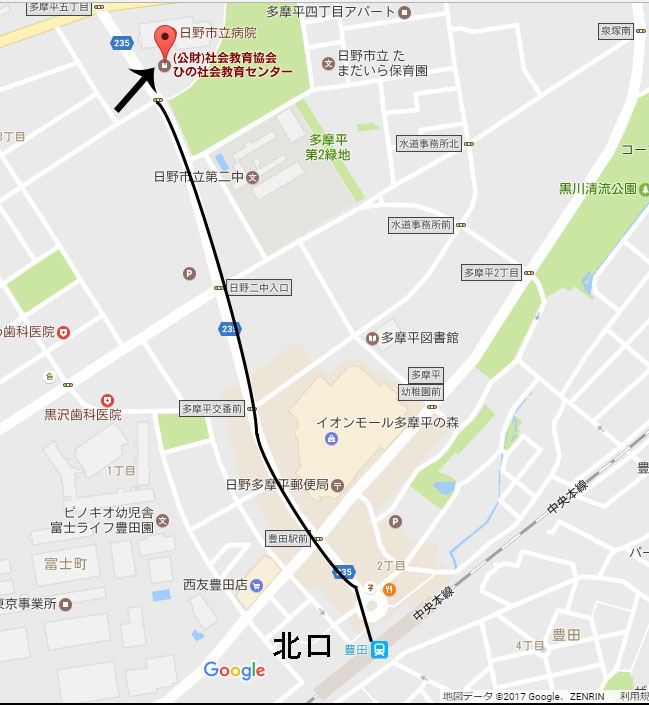 緊急企画！ 豊洲新市場＋オリンピック村の「不都合な真実」　参加申込書緊急企画！ 豊洲新市場＋オリンピック村の「不都合な真実」　参加申込書緊急企画！ 豊洲新市場＋オリンピック村の「不都合な真実」　参加申込書■お名前該当欄にチェックをお願いします。□市民□市・区議□町・村議□学生□多摩研会員■ご住所〒該当欄にチェックをお願いします。□市民□市・区議□町・村議□学生□多摩研会員■ご連絡先ＴＥＬ　　ＦＡＸ　　e-mail　いずれかを○で囲んで下記にご記入ください。